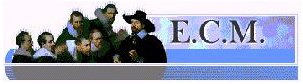 CORSO DI FORMAZIONERIUNIONE DEL GRUPPO INTERREGIONALE AIRO EMILIA ROMAGNA-MARCHE RIFLESSIONI SU IGRT ED  ERRORE “RESIDUO” 		         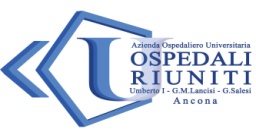 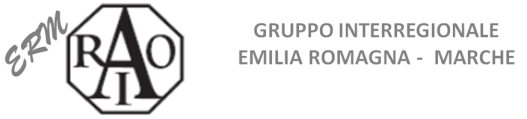 PRESENTAZIONEL’imaging in Bunker  caratterizza la moderna radioterapia ed e’ garanzia di accuratezza della somministrazione della dose sul bersaglio neoplastico con risparmio dei tessuti sani.Il Gruppo AIRO Emilia Romagna Marche (ERM), coordinato dalla dott.ssa Giovanna Mantello,  in accordo con il comitato scientifico e con il Presidente della  Associazione Italiana  di Radioterapia Oncologica (AIRO), nel corso del 2017 ha approfondito l’argomento  “Image Guided RadioTherapy - IGRT”; a tal proposito ha organizzato  tavoli di lavoro in Ancona ed a Bologna, ha avviato la stesura di una review sistematica della letteratura ed  ha presentato i dati al Congresso Nazionale AIRO  2017.A conclusione del lavoro svolto nel 2017   il  CD del gruppo AIRO   ERM   ha programmato questa giornata di studio al fine di produrre un documento di sintesi contenente indicazioni pratiche sull’argomento.DESTINATARI:  medici, fisici, TSRM  (N° partecipanti   max 40)  (timbratura obbligatoria F2 per operatori interni )Tipologia dell'attività formativa: EFR       Metodologia di formazione: ResidenzialePROGRAMMA PRELIMINARE17.30 – 19.00 ASSEMBLEA ANNUALE  AIRO ERM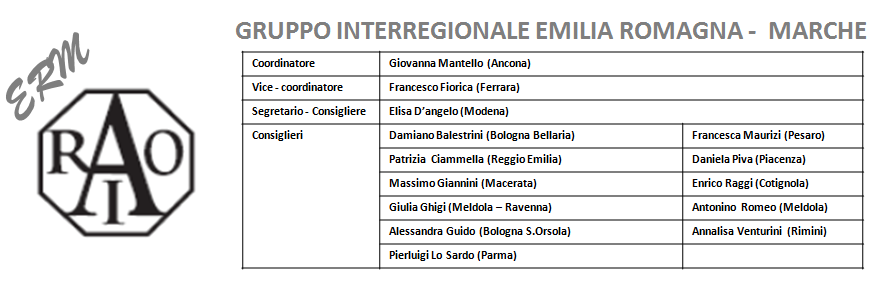 SEDE DEL CORSOSEDE DEL CORSOA.O.U Ospedali Riuniti - Ancona - Sede Torrette Aula Didattica Morgagni DIRETTORE DEL CORSODIRETTORE DEL CORSOMassimo Cardinali	RESPONSABILE SCIENTIFICORESPONSABILE SCIENTIFICOGiovanna MantelloSEGRETERIASEGRETERIALiliana BalardiDOCENTI Damiano Balestrini - U.O. di Radioterapia Onc  Ospedale Bellaria – BolognaFeisal Bunkheila -  U.O.C. Radioterapia Oncologica   Azienda Ospedaliera "Ospedali Riuniti Marche Nord Massimo Cardinali -  SOD Radioterapia  Ospedali Riuniti AnconaPatrizia Ciammella –U O di Radioterapia Onc.Giorgio Prodi , Arcispedale di S M Nuova - Reggio Emilia  Francesca Cucciarelli -   SOD Radioterapia  Onc.Ospedali Riuniti AnconaElisa D'Angelo- U.O.C. Radioterapia Onc. Azienda Ospedaliero Universitaria- Policlinico di ModenaFrancesco Fiorica –  U.O. di Radioterapia Onc. A.O.-Universitaria di Ferrara -Arcispedale S.AnnaGiovanni Frezza- - U.O. di Radioterapia   Ospedale Bellaria – Bologna Massimo Giannini-  U.O. Radioterapia Oncologica presso Area Vasta 3- Macerata Cinzia Iotti--U.O. di Radioterapia Onc."Giorgio Prodi"  Arcispedale di S.M. Nuova - AO Reggio Emilia Frank Lohr-  U.O.C. Radioterapia Oncologica  Azienda Ospedaliero Universitaria- Policlinico di ModenaPierluigi Lo Sardo- U.O.C. di Radioterapia Onc.Azienda Ospedaliera di ParmaStefania Maggi - SOD Fisica Sanitaria,  Ospedali Riuniti AnconaGiovanna Mantello - SOD RadioterapiaOnc.  Ospedali Riuniti AnconaFrancesca Maurizi-  U.O.C. Radioterapia Onc.Azienda Ospedaliera "Osped ali Riuniti Marche Nord Bruno Meduri- U.O.C. Radioterapia Onc. Azienda Ospedaliero Universitaria- Policlinico di ModenaAlessio Giuseppe Morganti UO Radioterapia Onc - Bologna S.Orsola Francesco Perini-  U.O. Radioterapia di Rimini presso AUSL RomagnaDaniela Piva-  U.O. Radioterapia di Rimini presso AUSL Romagna Enrico Raggi - Servizio di Radioterapia Onc. Maria Cecilia Hospital Giorgia Timon -U.O. di Radioterapia Onc."Giorgio Prodi"   Arcispedale di S.M. Nuova – A.O.Reggio EmiliaAnnalisa Venturini-  U.O. Radioterapia di Rimini presso AUSL RomagnaLisa Vicenzi -  SOD Radioterapia Onc.  Ospedali Riuniti AnconaGiampaolo Zini-  U.O. di Radioterapia Onc.  Azienda O.-Universitaria di Ferrara - Arcispedale S.AnnaDamiano Balestrini - U.O. di Radioterapia Onc  Ospedale Bellaria – BolognaFeisal Bunkheila -  U.O.C. Radioterapia Oncologica   Azienda Ospedaliera "Ospedali Riuniti Marche Nord Massimo Cardinali -  SOD Radioterapia  Ospedali Riuniti AnconaPatrizia Ciammella –U O di Radioterapia Onc.Giorgio Prodi , Arcispedale di S M Nuova - Reggio Emilia  Francesca Cucciarelli -   SOD Radioterapia  Onc.Ospedali Riuniti AnconaElisa D'Angelo- U.O.C. Radioterapia Onc. Azienda Ospedaliero Universitaria- Policlinico di ModenaFrancesco Fiorica –  U.O. di Radioterapia Onc. A.O.-Universitaria di Ferrara -Arcispedale S.AnnaGiovanni Frezza- - U.O. di Radioterapia   Ospedale Bellaria – Bologna Massimo Giannini-  U.O. Radioterapia Oncologica presso Area Vasta 3- Macerata Cinzia Iotti--U.O. di Radioterapia Onc."Giorgio Prodi"  Arcispedale di S.M. Nuova - AO Reggio Emilia Frank Lohr-  U.O.C. Radioterapia Oncologica  Azienda Ospedaliero Universitaria- Policlinico di ModenaPierluigi Lo Sardo- U.O.C. di Radioterapia Onc.Azienda Ospedaliera di ParmaStefania Maggi - SOD Fisica Sanitaria,  Ospedali Riuniti AnconaGiovanna Mantello - SOD RadioterapiaOnc.  Ospedali Riuniti AnconaFrancesca Maurizi-  U.O.C. Radioterapia Onc.Azienda Ospedaliera "Osped ali Riuniti Marche Nord Bruno Meduri- U.O.C. Radioterapia Onc. Azienda Ospedaliero Universitaria- Policlinico di ModenaAlessio Giuseppe Morganti UO Radioterapia Onc - Bologna S.Orsola Francesco Perini-  U.O. Radioterapia di Rimini presso AUSL RomagnaDaniela Piva-  U.O. Radioterapia di Rimini presso AUSL Romagna Enrico Raggi - Servizio di Radioterapia Onc. Maria Cecilia Hospital Giorgia Timon -U.O. di Radioterapia Onc."Giorgio Prodi"   Arcispedale di S.M. Nuova – A.O.Reggio EmiliaAnnalisa Venturini-  U.O. Radioterapia di Rimini presso AUSL RomagnaLisa Vicenzi -  SOD Radioterapia Onc.  Ospedali Riuniti AnconaGiampaolo Zini-  U.O. di Radioterapia Onc.  Azienda O.-Universitaria di Ferrara - Arcispedale S.AnnaCREDITI FORMATIVIn° 8  n° 8  10.00ISCRIZIONE PARTECIPANTIISCRIZIONE PARTECIPANTIISCRIZIONE PARTECIPANTI10.15SALUTI  APERTURA CORSOCAPOROSSI Michele -  DIRETTORE GENERALE AOU OSPEDALI RIUNITI ANCONACARDINALI Massimo - DIRETTORE SOD  RADIOTERAPIA AOU OSPEDALI RIUNITI ANCONACAPOROSSI Michele -  DIRETTORE GENERALE AOU OSPEDALI RIUNITI ANCONACARDINALI Massimo - DIRETTORE SOD  RADIOTERAPIA AOU OSPEDALI RIUNITI ANCONA10.45INTRODUZIONE MANTELLO Giovanna - COORDINATORE GRUPPO INTERREGIONALE AIRO EMILIA ROMAGNA MARCHEMANTELLO Giovanna - COORDINATORE GRUPPO INTERREGIONALE AIRO EMILIA ROMAGNA MARCHEVANTAGGI E CRITICITA’ DELL’IMAGING IN BUNKER: ERRORE “RESIDUO” ED INDICAZIONE DI MARGINE PER SEDE TRATTATAMODERAZIONE : MANTELLO GiovannaVANTAGGI E CRITICITA’ DELL’IMAGING IN BUNKER: ERRORE “RESIDUO” ED INDICAZIONE DI MARGINE PER SEDE TRATTATAMODERAZIONE : MANTELLO GiovannaVANTAGGI E CRITICITA’ DELL’IMAGING IN BUNKER: ERRORE “RESIDUO” ED INDICAZIONE DI MARGINE PER SEDE TRATTATAMODERAZIONE : MANTELLO GiovannaVANTAGGI E CRITICITA’ DELL’IMAGING IN BUNKER: ERRORE “RESIDUO” ED INDICAZIONE DI MARGINE PER SEDE TRATTATAMODERAZIONE : MANTELLO Giovanna 10.50TECNOLOGIA DISPONIBILE TECNOLOGIA DISPONIBILE LO SARDO  Pierluigi11.10 ANCONA: IGRT DAL 2006 AD OGGI ANCONA: IGRT DAL 2006 AD OGGIMAGGI Stefania11.30ENCEFALO - ORLENCEFALO - ORLTIMON Giorgia RAGGI Enrico BALESTRINI Damiano11.50DISCUSSANT: DISCUSSANT: BUNKHEILA Feisal,CARDINALI Massimo, D’ABBIERO Nunzia,  FREZZA Giovanni, GIANNINI Massimo, IOTTI Cinzia,  LOHR Frank, MAGGI Stefania, MAURO Floranna,  MORGANTI Alessio ,PERINI Francesco, ZINI Giampaolo12.05TORACE POLMONETORACE POLMONECIAMMELLA PatriziaMAURIZI Francesca12.25DISCUSSANT: DISCUSSANT: BUNKHEILA Feisal,CARDINALI Massimo, D’ABBIERO Nunzia,  FREZZA Giovanni, GIANNINI Massimo, IOTTI Cinzia,  LOHR Frank, MAGGI Stefania, MAURO Floranna,  MORGANTI Alessio , PERINI Francesco, ZINI Giampaolo12.40TORACE MAMMELLATORACE MAMMELLACUCCIARELLI FrancescaMEDURI Bruno13.00DISCUSSANT: DISCUSSANT: BUNKHEILA Feisal,CARDINALI Massimo, D’ABBIERO Nunzia,  FREZZA Giovanni, GIANNINI Massimo, IOTTI Cinzia,  LOHR Frank, MAGGI Stefania, MAURO Floranna,  MORGANTI Alessio ,PERINI Francesco, ZINI Giampaolo13-15-14.15   lunch13-15-14.15   lunch13-15-14.15   lunch13-15-14.15   lunch14.15ADDOME SUPADDOME SUPD’ANGELO Elisa14.35DISCUSSANT: DISCUSSANT: BUNKHEILA Feisal,CARDINALI Massimo, FREZZA Giovanni, GIANNINI Massimo, D’ABBIERO Nunzia, IOTTI Cinzia,  LOHR Frank, MAGGI Stefania, MAURO Floranna,  MORGANTI Alessio ,PERINI Francesco, ZINI Giampaolo14.50UTERO UTERO VICENZI  Lisa15.10DISCUSSANT: DISCUSSANT: BUNKHEILA Feisal,CARDINALI Massimo, D’ABBIERO Nunzia, FREZZA Giovanni, GIANNINI Massimo,  IOTTI Cinzia,  LOHR Frank, MAGGI Stefania, MAURO Floranna,  MORGANTI Alessio , PERINI Francesco, ZINI Giampaolo15.25PROSTATAPROSTATAMANTELLO   Giovanna15.45DISCUSSANT: DISCUSSANT: BUNKHEILA Feisal,CARDINALI Massimo, D’ABBIERO Nunzia , FREZZA Giovanni, GIANNINI Massimo,  IOTTI Cinzia,  LOHR Frank, MAGGI Stefania, MAURO Floranna ,MORGANTI Alessio , PERINI Francesco, ZINI Giampaolo16.00RETTORETTOFIORICA   Francesco16.20DISCUSSANT: DISCUSSANT: BUNKHEILA Feisal,CARDINALI Massimo, D’ABBIERO Nunzia,  FREZZA Giovanni, GIANNINI Massimo, IOTTI Cinzia,  LOHR Frank, MAGGI Stefania, MAURO Floranna , MORGANTI Alessio , PERINI Francesco, ZINI Giampaolo16.35TAKE HOME MESSAGESTAKE HOME MESSAGESPIVA DanielaVENTURINI AnnalisaMANTELLO Giovanna17.05CONSEGNA ECM E CHIUSURA LAVORICONSEGNA ECM E CHIUSURA LAVORICARDINALI Massimo17.10   coffee break17.10   coffee break17.10   coffee break17.10   coffee break